D0228PC端WeLink 7.26.7版本更新内容介绍1、公众号• 公众号通知横幅展示优化。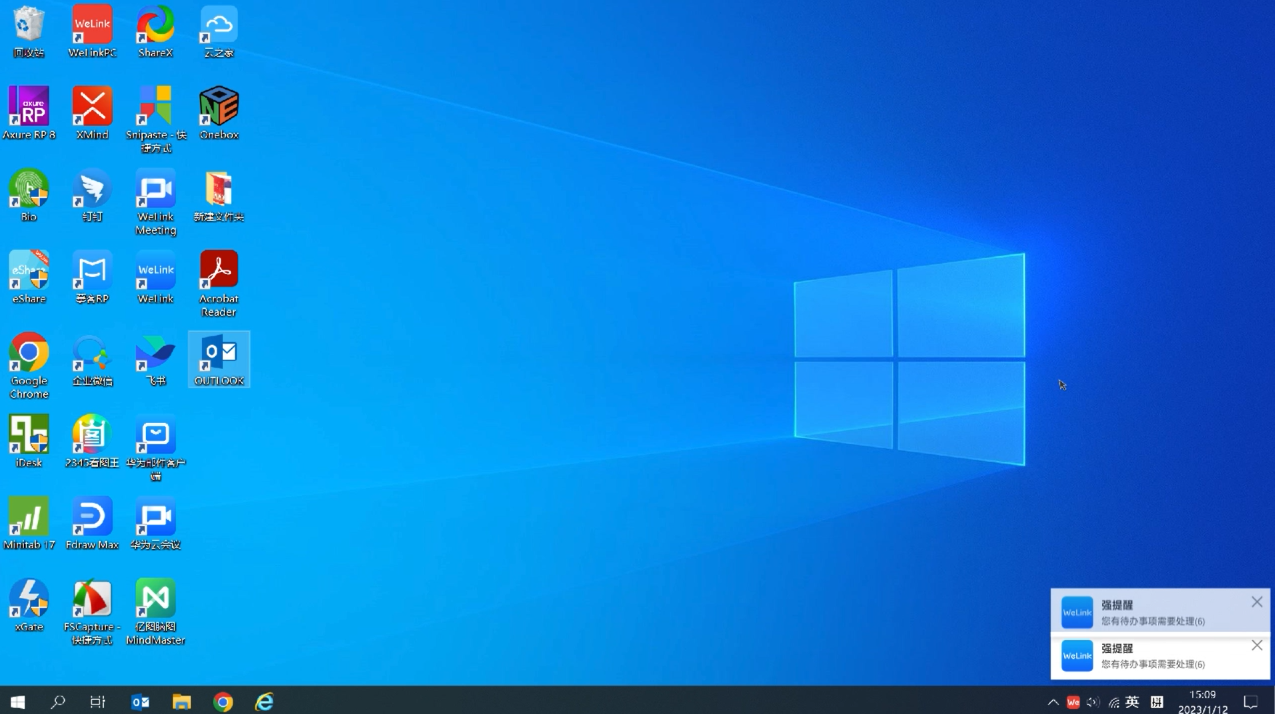 2、消息• 聊天记录支持自定义日期筛选，搜索更准确。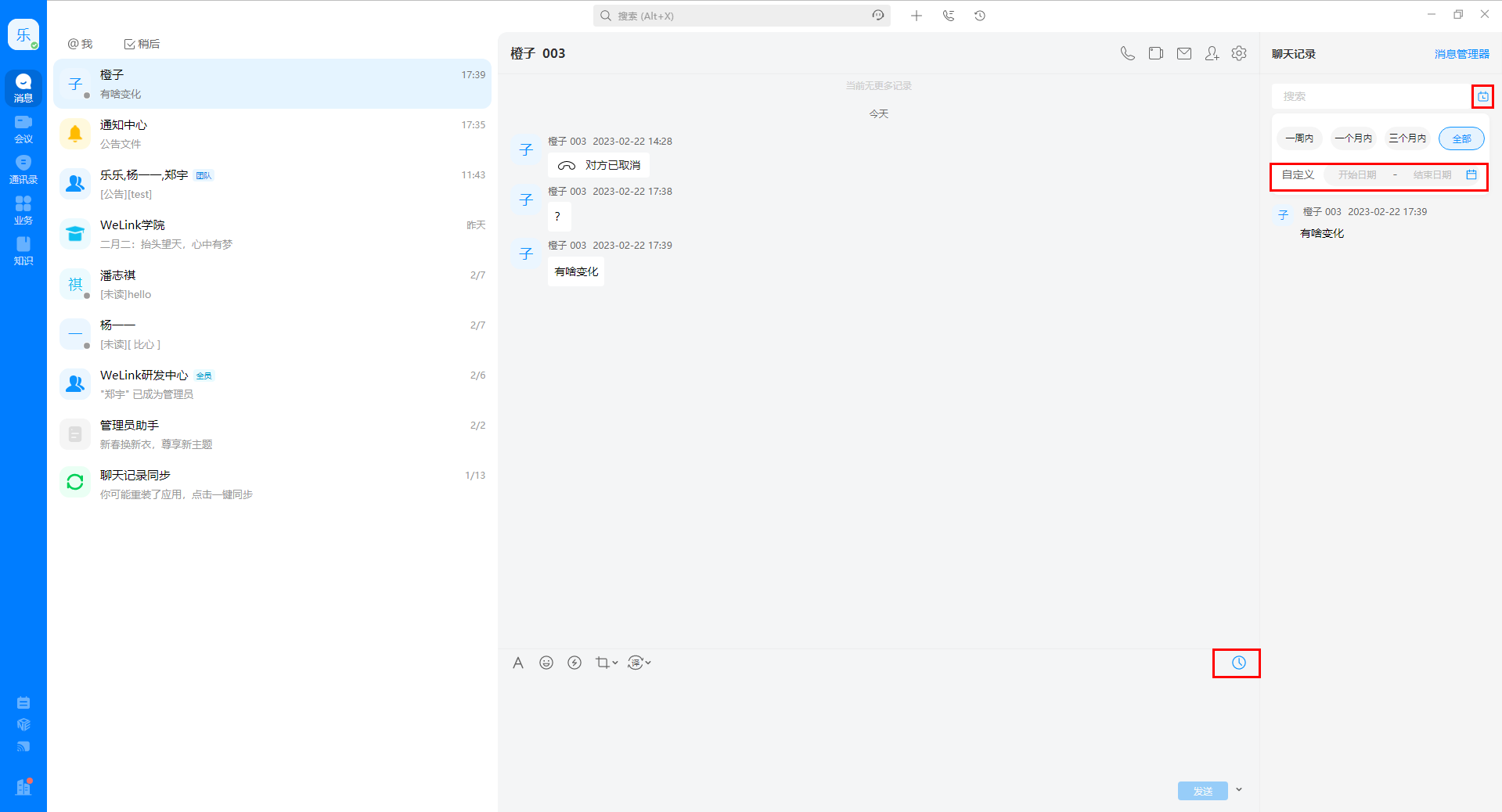 3、会议• 通话记录列表新增会议通话记录。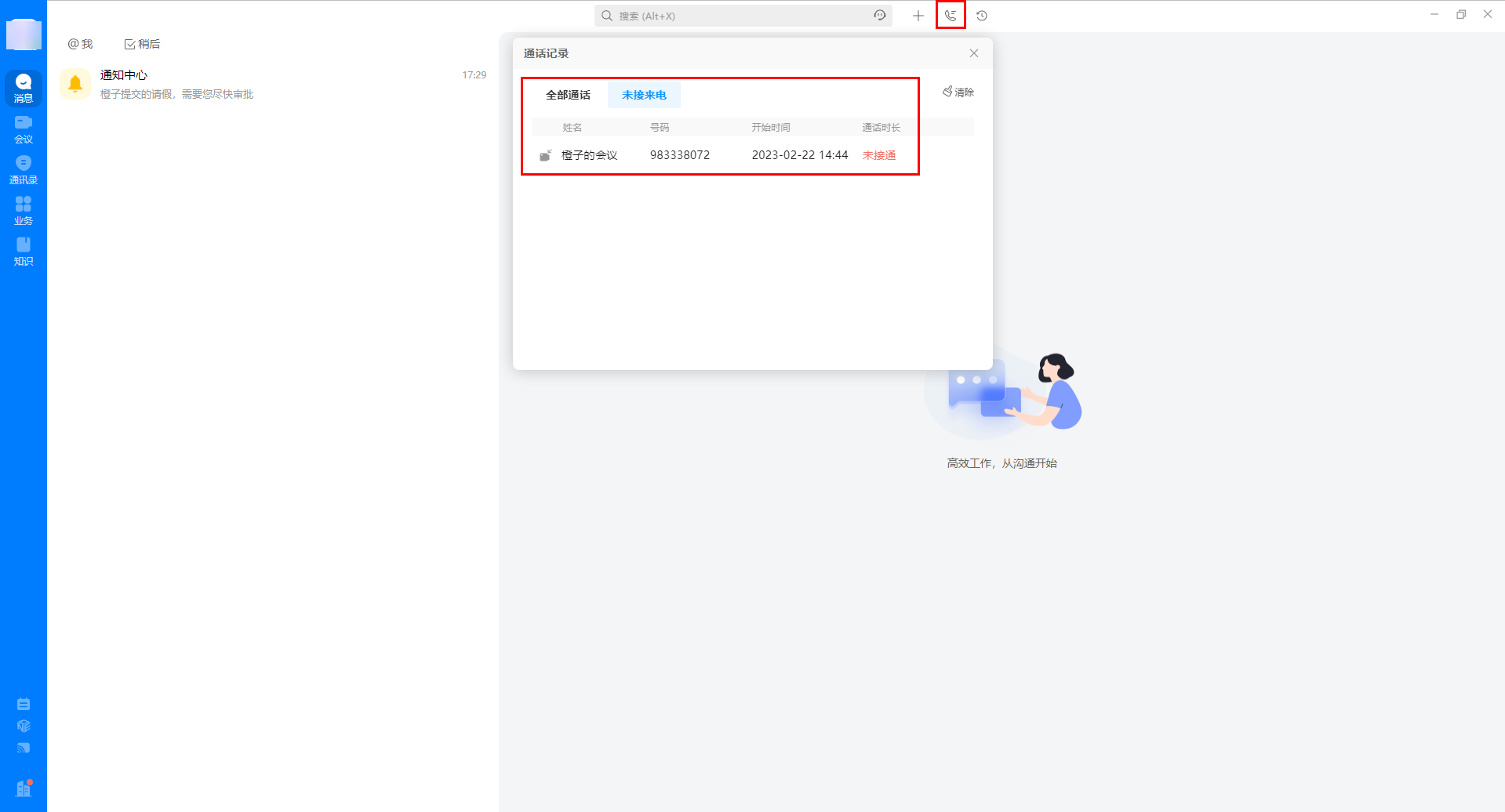 